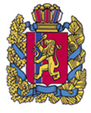 Администрация Каменского сельсоветаМанского района Красноярского краяПОСТАНОВЛЕНИЕ    15 июля 2022 г.                         с. Нижняя Есауловка                            № 60О внесении изменений в постановление администрации Каменского сельсовета от 20.03.2018 №12 «Об утверждении Порядка ведения муниципальной долговой книги Каменского сельсовета»В соответствии со статьями 120, 121 Бюджетного кодекса Российской Федерации, руководствуясь Положением о бюджетном процессе в Каменском сельсовете, Уставом администрации Каменского сельсовета, для актуализации порядка осуществления контроля за полнотой учёта, своевременностью обслуживания и исполнения долговых обязательств муниципального образования и правил регистрации долговых обязательствПОСТАНОВЛЯЮ:Внести в Порядок ведения муниципальной долговой книги администрации сельсовета, утвержденный постановлением администрации сельсовета от 02.04.2018 № 18, следующие изменения и дополнения:1.1. Раздел 3 Порядка изложить в следующей редакции:«информация о долговых обязательствах по муниципальным гарантиям сельского поселения вносится в Долговую книгу в течение пяти рабочих дней с момента получения сведений о фактическом возникновении (увеличении) или прекращении (уменьшении) обязательств принципала, обеспеченных муниципальной гарантией, на основании:нормативных правовых актов сельского поселения;заключенных муниципальных контрактов, договоров, соглашений, дополнительных соглашений;иных предусмотренных законодательством документов, на основании которых возникают долговые обязательства сельского поселения.Сведения об изменении объемов долговых обязательств сельского поселения (привлечение, погашение, увеличение, уменьшение, прекращение долговых обязательств сельского поселения, в том числе в связи со списанием) отражаются в Долговой книге на основании оригиналов или копий платежных документов, выписок по счетам, актов сверки задолженности и других подтверждающих документов.»2. Разместить настоящее постановление на официальном сайте администрации Каменского сельсовета в сети Интернет https://admkamen.ru/ и в информационном бюллетене «Ведомости Манского района».3. Контроль за выполнением настоящего Постановления возложить на главного бухгалтера администрации Каменского сельсовета.     	4. Постановление вступает в силу со дня опубликования.Глава администрации                                                               Ф. К. Томашевский